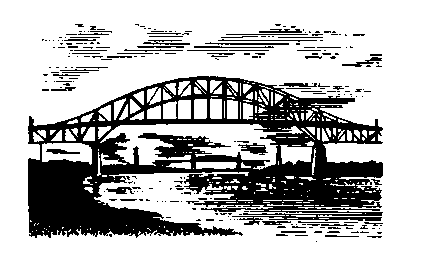 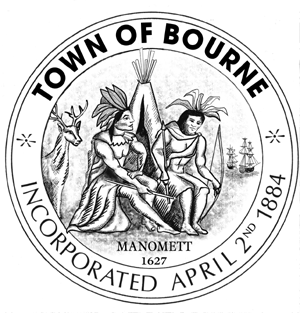 Bourne Human                Services CommitteeMeeting NoticeDate:	Tuesday	December 15, 2015	Time:	4:00 P.M.	Location:	COA Conference Room	Bourne Veterans Memorial Community Building	239 Main Street	Buzzards Bay, MA  02532AGENDAApprove minutes of previous meeting Resource guide- need to update for printingUpdate on FY 17 HS budget    Program updatesTopics for future meetingsNext meeting date____________________________Lois Carr							December 10, 2015  cc:  Town Clerk	Committee: Bombaci, Carr, Murray, Thurston, Stuart, Monteiro, Warren, Silvestro